Ağustos 2015 Tüketici Fiyat Endeksi’ne(TÜFE) ilişkin veriler Türkiye İstatistik Kurumu (TÜİK) tarafından 3 Eylül 2015 tarihinde yayımlandı.TÜİK tarafından aylık yayımlanan TÜFE, kentlerde yaşayan hanelerin tükettiği mal ve hizmet fiyatlarının zaman içindeki ortalama değişim hakkında bilgi vermektedir.Tablo 1: Ana-Harcama Gruplarına Göre Tüketici Fiyat Endeksi ve Değişim Oranları*Bir önceki yılın aynı ayına göre enflasyon değişimi**Aynı yılın bir önceki ayına göre enflasyon değişimiAğustos ayında Türkiye (TR) Geneli TÜFE endeksi (Tablo 1) bir önceki aya (Ağustos 2015) göre yüzde 0,4 artarak 260,78 değerine yükselmiştir. Endeks bir önceki yılın aynı ayına göre yüzde 7,14 oranında artış göstermiştir. Ağustos (2015) ayında ana harcama grupları itibariyle en yüksek artış yüzde 2,05 ile lokanta ve oteller grubunda yaşanırken, bunu yüzde 1,96 artışla eğlence ve kültür grubu ve yüzde 1,41 artışla eğitim grubu takip etmektedir. Öte yandan en yüksek düşüş ise yüzde 4,32 (negatif) ile giyim ve ayakkabı grubunda yaşanırken, bunu yüzde 0,38 (negatif) ile ulaştırma grubu izlemektedir.Tablo 1’deki veriler ana harcama grupları ve genel endeksler ile bu endekslerin büyüme hızları (enflasyon) konusunda bilgi vermektedir. Ancak ana harcama gruplarının ortalama enflasyon oranına etkisi bu grupların tüketici sepetindeki ağırlıklarına bağlı olacaktır. Ana harcama grup endekslerindeki yüzde artışlar bu harcama gruplarının tüketici sepeti içindeki payları ile çarpılarak ortalama (TÜFE temelli) enflasyona etkileri Tablo 2’de verilmiştir. Türkiye genelindeki ortalama fiyat artışına en büyük etki (0,33) gıda ve alkolsüz içecekler grubundan gelmektedir. Öte yandan giyim ayakkabı grubunun etkisi (0,33) negatif ve ulaştırma grubunun etkisi de (0,06) negatif olarak gerçekleşmiştir.Tablo 2: Ana-Harcama Gruplarının Genel Endeksteki Aylık Değişime Olan Etkisi (%), Ağustos 2015TÜFE endeksleri daha çok öncü olmayan (gecikmeli) bir değişken olduğundan geleceğe ilişkin tahmin konusunda önemli bilgiler sağlamasa da, işlenmemiş gıda ve enerji hariç endeksindeki yüzde 0,37 artış bir anlamda çekirdek enflasyon olarak değerlendirilebilir ve enflasyonun eğilimi konusunda ipuçları verebilir.TÜİK tarafından hesaplanan özel kapsamlı TÜFE göstergelerinden işlenmemiş gıda ve enerji hariç TÜFE endeksi bir önceki aya göre yüzde 0,37 oranında artmıştır. Bu endeks son 12 ayda ortalama olarak yüzde 8,28 oranında artarak endeks 249,48 değerini almıştır. Genel endeks yüzde 0,4 oranında yükselirken işlenmemiş gıda ve enerji hariç (özel kapsamlı) endeksin yüzde 0,37 oranında artması; enflasyonun bu ay yükseliş eğiliminde olduğuna ilişkin bir ipucu olarak değerlendirilebilir. İşlenmemiş gıda ve enerji hariç (özel kapsamlı) endeksin bir önceki yılın aynı ayına göre artış oranı yüzde 7,62 olarak gerçekleşmiştir.				Tablo 3: 2004-2014 zaman aralığında enflasyon değişim								Tablo 4: Bir önceki aya göre (aylık) 12 aylık enflasyon verileriTablo 5: Ana-Harcama Gruplarına Göre Tüketici Fiyat Endeksi ve Değişim Oranları (%), Bölgelere Göre, Ağustos 20152015 Ağustos ENFLASYON RAKAMLARI3 Eylül 2015                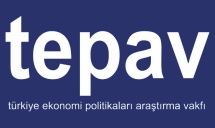 NoAna Harcama GruplarıTR62TR51TR61TR32TRA2TR22TR41NoAna Harcama GruplarıAdanaAnkaraAntalyaAydınAğrıBalıkesirBursaNoAna Harcama GruplarıAlt BölgesiAlt BölgesiAlt BölgesiAlt BölgesiAlt BölgesiAlt BölgesiAlt Bölgesi1 (Gıda Ve Alkolsüz İçecekler)2.271.830.981.730.270.880.562 (Alkollü İçecekler Ve Tütün)0.310.320.370.320.330.30.363 (Giyim Ve Ayakkabı)-3.13-4.93-7.45-2.94-0.58-7.34-3.864 (Konut, Su, Elektrik, Gaz Ve Diğer Yakıtlar)0.280.310.240.450.10.160.365 (Mobilya, Ev Aletleri Ve Ev Bakım Hizmetleri)0.130.620.30.710.580.10.566 (Sağlık)0.320.30.580.280.110.170.117 (Ulaştırma)-0.49-0.39-0.79-0.410.29-0.51-0.488 (Haberleşme)0.730.940.771.020.931.121.059 (Eğlence Ve Kültür)2.412.561.992.321.761.133.3310 (Eğitim)1.492.540.450.630.60.09-0.2211 (Lokanta Ve Oteller)0.431.152.552.052.421.923.0312 (Çeşitli Mal Ve Hizmetler)1.010.821.181.141.161.530.52TÜFE Aylık Değişim0.520.51-0.020.640.41-0.010.37NoAna Harcama GruplarıTRA1TRC1TR63TR82TR72TR42TR52NoAna Harcama GruplarıErzurumGaziantepHatayKastamonuKayseriKocaeliKonyaNoAna Harcama GruplarıAlt BölgesiAlt BölgesiAlt BölgesiAlt BölgesiAlt BölgesiAlt BölgesiAlt Bölgesi1 (Gıda Ve Alkolsüz İçecekler)0.72.761.150.050.251.330.842 (Alkollü İçecekler Ve Tütün)0.340.310.330.450.320.350.293 (Giyim Ve Ayakkabı)-2.94-2.98-5.22-2.6-3.34-6.03-2.774 (Konut, Su, Elektrik, Gaz Ve Diğer Yakıtlar)0.261.640.30.410.20.170.435 (Mobilya, Ev Aletleri Ve Ev Bakım Hizmetleri)0.320.260.240.30.720.16-0.116 (Sağlık)0.290.770.160.370.450.251.117 (Ulaştırma)0.03-0.62-0.23-0.65-0.19-0.71-0.38 (Haberleşme)0.940.720.841.161.2510.949 (Eğlence Ve Kültür)1.721.761.612.442.282.512.0110 (Eğitim)0.40.510.501.340.090.7511 (Lokanta Ve Oteller)0.912.311.432.212.642.192.6712 (Çeşitli Mal Ve Hizmetler)0.911.340.931.010.871.061.43TÜFE Aylık Değişim0.251.080.160.210.210.150.46NoAna Harcama GruplarıTR71TRB1TR33TRC3TR83TR21TR90NoAna Harcama GruplarıKırıkkaleMalatyaManisaMardinSamsunTekirdağTrabzonNoAna Harcama GruplarıAlt BölgesiAlt BölgesiAlt BölgesiAlt BölgesiAlt BölgesiAlt BölgesiAlt Bölgesi1 (Gıda Ve Alkolsüz İçecekler)1.70.882.11.15-0.5210.412 (Alkollü İçecekler Ve Tütün)0.370.340.380.320.320.560.333 (Giyim Ve Ayakkabı)-2.57-2.65-1.12-3.98-2.69-3.95-4.514 (Konut, Su, Elektrik, Gaz Ve Diğer Yakıtlar)0.220.420.060.120.150.150.295 (Mobilya, Ev Aletleri Ve Ev Bakım Hizmetleri)0.52-0.010.420.420.2-0.060.386 (Sağlık)0.741.580.340.330.220.330.067 (Ulaştırma)-0.610.08-0.69-0.04-0.35-0.38-0.268 (Haberleşme)1.231.1110.61.11.331.139 (Eğlence Ve Kültür)1.621.351.581.572.211.612.3310 (Eğitim)01.90.840.070.51-0.36011 (Lokanta Ve Oteller)1.741.831.091.591.791.075.1612 (Çeşitli Mal Ve Hizmetler)1.390.662.081.760.670.851.22TÜFE Aylık Değişim0.620.430.720.25-0.090.20.38NoAna Harcama GruplarıTRB2TR81TR1TR31TRC2NoAna Harcama GruplarıVanZonguldakİstanbulİzmirŞanlıurfaNoAna Harcama GruplarıAlt BölgesiAlt BölgesiAlt BölgesiAlt BölgesiAlt Bölgesi1 (Gıda Ve Alkolsüz İçecekler)1.631.241.052.131.472 (Alkollü İçecekler Ve Tütün)0.340.340.360.430.333 (Giyim Ve Ayakkabı)-1.21-2.54-4.87-6.31-2.944 (Konut, Su, Elektrik, Gaz Ve Diğer Yakıtlar)0.420.230.440.20.615 (Mobilya, Ev Aletleri Ve Ev Bakım Hizmetleri)0.460.17-0.070.460.336 (Sağlık)0.35-0.020.310.190.237 (Ulaştırma)-0.06-0.51-0.25-0.55-0.228 (Haberleşme)0.931.170.91.140.359 (Eğlence Ve Kültür)1.172.092.142.032.2410 (Eğitim)00.722.652.240.6811 (Lokanta Ve Oteller)3.422.792.341.530.8812 (Çeşitli Mal Ve Hizmetler)0.82.961.11.21.9TÜFE Aylık Değişim 0.820.720.390.450.58